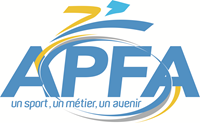 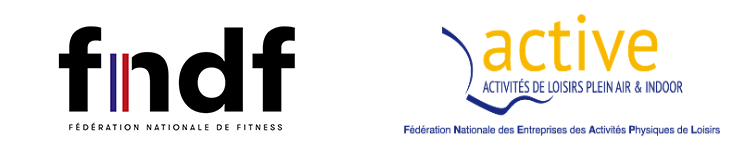      CQP Instructeur Fitness            Cours CollectifsFormation du 13 Octobre 2023 au 4 Février 2024Dossier d'inscription aux exigences préalables à l'entrée en formationNom : ................................................................................................................(Nom d’épouse) : .................................................................................................Prénom : ...........................................................................................................Date de naissance : ............................................................................................Ville et département de naissance : ..................................................................Nationalité :  ......................................................................................................Profession : ...............................................................................................................................Adresse permanente : ..................................................................................................................................................................................................................................................................Code postal : ………………………………………. Ville : .........................................................................Téléphone : ………………………………………….Email (en Majuscule) : ………………………………………………@...........................................................Diplômes scolaires, universitaires : ...........................................................................................Diplômes sportifs (le cas échéant) : ..............................................................................................................................................................................................................................................................Je soussigné(e) ………………………………………………………………………………………………………………………….Certifie sur l’honneur l’exactitude des renseignements fournis.Fait à …………………………………………………………, le …………………………………….Signature du candidatLes pièces doivent être impérativement jointes à la demande d’inscription aux exigencespréalables à l'entrée en formation et aux tests de sélectionUne photo à coller sur la première page de la demande d’inscriptionUne photocopie recto verso de votre carte nationale d’identité en couleurUne photocopie du diplôme PSC 1 ou équivalentUn certificat médical de non contre-indication à la pratique et à l’encadrement des activités physiques et sportives, datant de moins d’un an à la date du test (certificat médical type  ci-après)Une attestation de responsabilité civileUne attestation de droit (téléchargeable sur le site AMELI.fr)Si nécessaire, la photocopie du document permettant la dispense des exigences             Préalables à l’entrée en formation : BEES, BPJEPS ou diplôme fédéralCurriculum vitaeProjet professionnel  -  Le règlement des tests : 30€ correspondant à des frais de gestion administrative non remboursable -Dossier complet à retourner, soit par voie postale (Pas de recommandé), soit sur place sur RDV  à :                     APFA                     Espace Saints-Anges                     272, Avenue de Mazargues                     13008 Marseille Une convocation vous sera adressée par mail au moins 10 jours avant la date des testsJe soussigné(e), Docteur …………………………………………………………………………Demeurant à ………………………………………………………………………………………...Certifie avoir examinéMr, Mme, Mlle ………………………………………………………………………………………Né(e) le ………………………………………………………………………………………………Taille ………………………………………………………………………………………………….Poids …………………………………………………………………………………………………Demeurant ………………………………………………………………………………………….Et n’avoir pas constaté, à ce jour, de contre-indication médicale à la pratique et à l’enseignement du CQP IF Cours CollectifsObservations éventuelles :………………………………………………………………………………………………………………………………………………………………………………………………………………………………………………………………………………………………………………………………Fait à …………………………………………… Le ………………………………………………..Signature et cachet du médecinEpreuves pour lesquelles le certificat médical est requis :Un suivi de cours collectifs : une épreuve de 45’ comprenant 3 parties (15' partie cardio coordination et endurance (STEP ou sans STEP), 15’ renforcement musculaire avec barre et poids, 15’ partie flexibilité et mobilité (stretching). L’objet de l’épreuve est de s’assurer de la base technique des candidats dans les trois grandes catégories de cours collectifs ainsi que de leur coordination rythme et musique